LAMPIRANLampiran 1 Kisi-Kisi Soal Tes Pada SiswaKISI-KISI SOAL TES PADA SISWALampiran 2 Kisi-Kisi Pedoman Wawancara Kepada Siswa dan GuruKISI-KISI PEDOMAN WAWANCARA PADA SISWA DAN GURULampiran 3 Pedoman Wawancara Pada Siswa dan GuruPEDOMAN WAWANCARA PADA SISWAWawancara dilakukan kepada siswa dan guru di kelas VI untuk mengetahui pendapat serta pemahaman terhadap kesulitan belajar khususnya dalam belajar matematika di kelas.PEDOMAN WAWANCARA PADA GURU KELASWawancara dilakukan kepada siswa dan guru di kelas VI untuk mengetahui pendapat serta pemahaman terhadap kesulitan belajar khususnya dalam belajar matematika di kelas.Lampiran 4 Pedoman ObservasiPEDOMAN OBSERVASIKeterangan:SB	: Sangat Baik			TB	: Tidak BaikB	: BaikLampiran 5 Kisi-Kisi DokumentasiKISI-KISI DOKUMENTASILampiran 6 Dokumentasi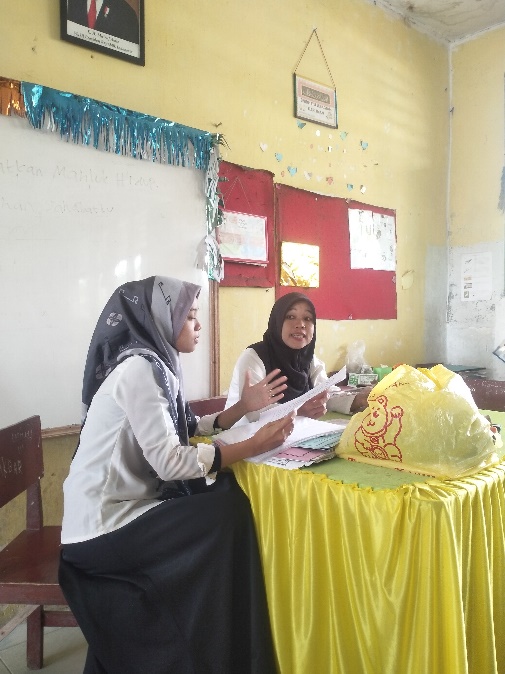 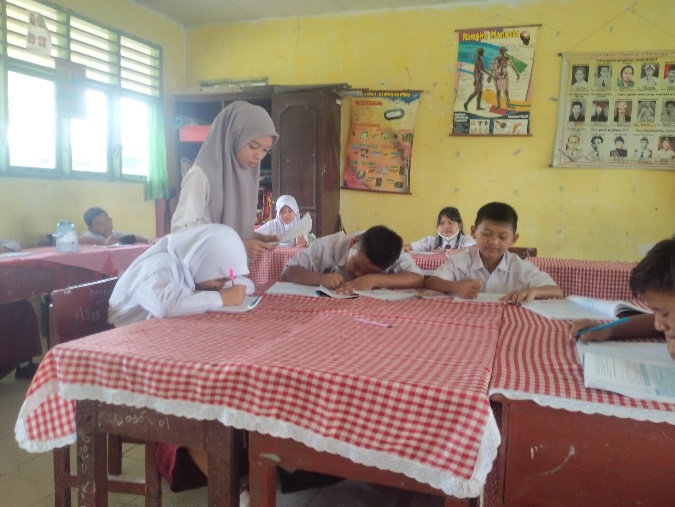 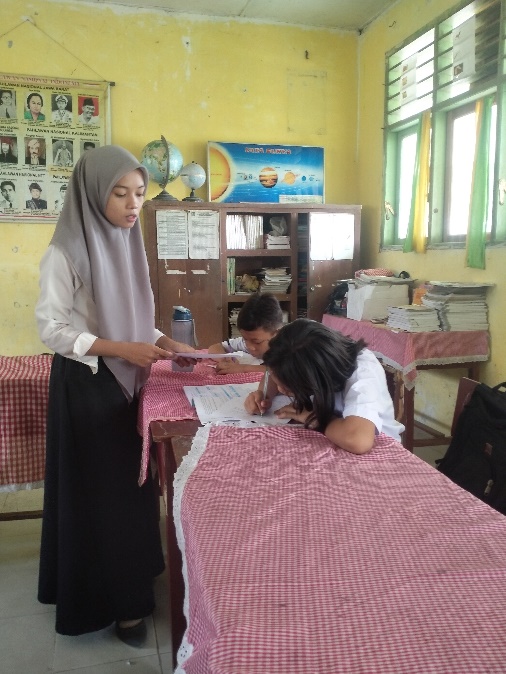 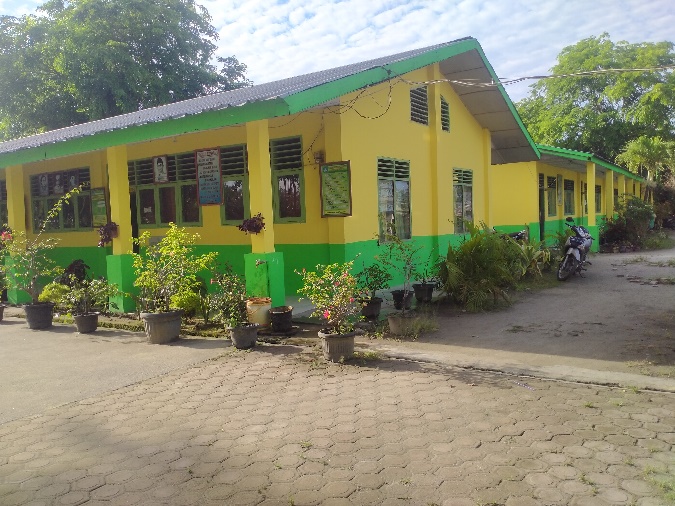 Lampiran 7 Soal Tes SiswaSOAL TES SISWANama		:Kelas		:Kerjakan soal-soal dibawah ini dengan benar!Dari suatu tempat, sebuah kapal berlayar ke utara sejauh 65 km. Kemudian, berbalik ke arah selatan sejauh 35 km. Dimanakah posisi kapal tersebut dari tempat semula?Iwan mempunyai 21 lilin. Kemudian, ia membeli lagi lilin sebanyak 17 lilin. Setelah itu, Iwan memberikan 8 lilin kepada Nia. Berapakah jumlah sisa lilin yang dimiliki Iwan sekarang?Tentukan hasil dari penjumlahan bilangan bulat dibawah ini :9 + (-13) =6 + (-6) =9 + (-5) =Tentukanlah hasil operasi hitung campuran berikut ini:54 + 72 x (-16) =405 – 127 + 87 =125 : (-5) x 2 =Berilah tanda centang () pada gambar dibawah ini yang termasuk bentuk lingkaran!Sebutkan unsur-unsur yang terdapat pada lingkaran!Tentukan keliling bangun lingkaran dibawah ini!Tentukan luas permukaan sebuah tabung yang tingginya 40 cm dan diameternya 28 cm.Diketahui sebuah kerucut dengan diameter alas 14 cm seperti pada gambar disamping. Jika tinggi kerutu 24 cm, tentukan :Luas alas kerucut; danLuas selimut kerucut.Dari hasil luas alas dan luas selimut pada kerucut diatas, hitunglah luas permukaan kerucut!No.IndikatorSubIndikatorNo. SoalKet1.Menyelesaikan Soal Cerita Mengenai Penjumlahan Bilangan BulatSiswa mampu menghitung penjumlahan pada bilangan bulat melalui soal cerita1, 22.Menjumlahkan bilangan bulat positif dengan bilangan bulat negatifSiswa mampu menghitung bilangan bulat positif dengan bilangan bulat negatif33.Menjelaskan dan melakukan operasi hitung campuran pada bilangan bulatSiswa mampu menyelesaikan operasi hitung campuran dengan benar44.Menjelaskan titik pusat, jari-jari, diameter, busur, tali busur, tembereng dan juring Siswa mampu menentukan unsur-unsur lingkaran dengan baik dan benar5, 6, 75.Menjelaskan bangun ruang yang merupakan gabungan dari beberapa bangun ruang serta luas permukaan dan volumenyaSiswa mampu menghitung luas permukaan bangun ruang dengan benar8, 9, 10No. Variabel IndikatorSubIndikatorKet 1.Jenis-jenis kesulitan belajarKesulitan memahami konsep pada pembelajaran matematikaPemahaman terhadap materi pembelajaranPengetahuanKeterampilan1.Jenis-jenis kesulitan belajarKesulitan dalam menulisKemampuan siswaPemahaman Kesesuaian1.Jenis-jenis kesulitan belajarKesulitan dalam membaca Kekeliruan dalam membaca secara lisan1.Jenis-jenis kesulitan belajarKesulitan dalam berbahasaKomponen wicara dan bahasaBahasa yang digunakan siswa dan guru1.Jenis-jenis kesulitan belajarKesulitan dalam menyelesaikan permasalahan pada pembelajaran matematikaBerpikir kritisBersikap aktifTerstrukturDemokratis 2.Penyebab kesulitan belajarFaktor internalKondisi penghayatan tubuhKemampuan inteligensi siswaSikap dalam diri siswaMinat siswaKebiasaan dalam belajar2.Penyebab kesulitan belajarFaktor eksternalPerhatian orang tua terhadap kegiatan belajar siswaKondisi lingkunganHubungan guru dengan siswaMedia, dan alat pendukung pembelajaran yang tersediaNo.PertanyaanApakah kalian mengalami kesulitan dalam mengikuti pembelajaran matematika? Apa yang membuat kalian bisa sulit dalam memahami pembelajaran matematika? Jika kalian suka/tidak dengan pelajaran matematika, apa yang akan kalian lakukan disaat guru sedang menjelaskan materi?Apakah kalian sering merasa bosan saat mengikuti pelajaran matematika? Jika kalian merasa bosan, apa yang dilakukan agar tetap mengikuti pelajaran?Dalam pembelajaran matematika, materi apa yang kalian anggap sulit? Apa yang sulit dari materi tersebut? Apakah kalian mengerti mengenai materi tersebut? Kalian lebih mudah memahami pembelajaran dengan cara apa? Apakah orang tua sering menanyakan kegiatan di sekolah yang kalian lakukan? Apakah kalian dekat dengan guru-guru di sekolah terutama pada guru kelas kalian?  Apakah kalian sering bertanya ketika guru kelas kalian menjelaskan pelajaran matematika? No.PertanyaanApakah ibu memperhatikan kemampuan siswa sebelum menyusun kriteria ketuntasan belajarBagaimana ibu menyusun kriteria ketuntasan belajar siswa? Apakah ibu tahu jenis kesulitan belajar terhadap masing-masing siswa? Apakah dalam setiap pembelajaran ada siswa yang kesulitan memahami materi yang ibu sampaikan? Apakah ibu tahu siswa yang mengalami kesulitan belajar? Apa yang ibu lakukan kepada siswa yang mengalami kesulitan belajar di dalam kelas? Apakah ada kesulitan belajar yang dialami siswa saat belajar matematika?Kesulitan apa saja yang dialami siswa dalam materi yang ibu sampaikan? Apakah ibu mengetahui penyebab dari kesulitan belajar siswa tersebut?Bagaimana cara ibu untuk mengatasi permasalahan tersebut?No.VariabelIndikatorSubIndikatorSBBTB1.Jenis-jenis kesulitan belajarKesulitan memahami konsep pada pembelajaran matematikaPemahaman terhadap materi pembelajaranKeterampilan memahami materi pembelajaranKesulitan dalam menulisKemampuan siswa dalam menulis simbolKetepatan penulisan simbolPemahaman terhadap simbolKesulitan dalam membaca Kebenaran siswa membaca simbolFasih dalam membaca simbolKesulitan dalam berbahasaKetepatan siswa dalam menyebutkan simbolKejelasan siswa dalam berbicara dengan bahasa yang benarNo.VariabelIndikatorSubIndikatorSBBTBKesulitan dalam menyelesaikan permasalahan pada pembelajaran matematikaBerpikir kritisBersikap aktifTerstrukturDemokratis 2.Penyebab kesulitan belajarFaktor internalKondisi penghayatan tubuhKemampuan inteligensi siswaSikap dalam diri siswaMinat siswaKebiasaan dalam belajarFaktor eksternalPerhatian orang tua terhadap kegiatan belajar siswaKondisi lingkunganHubungan guru dengan siswaMedia, dan alat pendukung pembelajaran yang tersediaNo.IndikatorSubIndikator1.Jenis-jenis kesulitan belajarHasil dari tes soal siswaKegiatan belajar-mengajar didalam kelas2. Penyebab kesulitan belajarKegiatan belajar-mengajar didalam kelasAktivitas siswa sehari-hari dilingkungan sekolah maupun dirumah.Wawancara Guru KelasPembagian Tes Soal SiswaPembagian Tes Soal SiswaLingkungan SD Negeri 101944 Deli Muda